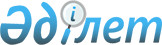 О внесении изменений в постановление акимата Мугалжарского района от 27 ноября 2019 года № 452 "Об утверждении коэффициентов зонирования, учитывающих месторасположение объекта налогообложения по Мугалжарскому району"Постановление акимата Мугалжарского района Актюбинской области от 26 ноября 2020 года № 350. Зарегистрировано Департаментом юстиции Актюбинской области 27 ноября 2020 года № 7711
      Примечание ИЗПИ!

      Настоящее постановление вводится в действие с 01.01.2021.
      В соответствии со статьей 31 Закона Республики Казахстан от 23 января 2001 года "О местном государственном управлении и самоуправлении в Республике Казахстан", пунктом 6 статьи 529 Кодекса Республики Казахстан от 25 декабря 2017 года "О налогах и других обязательных платежах в бюджет" (Налоговый кодекс) и статьей 50 Закона Республики Казахстан от 6 апреля 2016 года "О правовых актах", акимат Мугалжарского района ПОСТАНОВЛЯЕТ:
      1. Внести в постановление акимата Мугалжарского района от 27 ноября 2019 года № 452 "Об утверждении коэффициентов зонирования, учитывающих месторасположение объекта налогообложения по Мугалжарскому району" (зарегистрированное в Реестре государственной регистрации нормативных правовых актов № 6498, опубликованное 29 ноября 2019 года в Эталонном контрольном банке нормативных правовых актов Республики Казахстан в электронном виде) следующие изменения:
      в заголовке указанного постановления на казахском языке слово "коэффициентерін" заменить словом "коэффициенттерін";
      в пункте 1 постановления на казахском языке слово "коэффициентері" заменить словом "коэффициенттері";
      приложение к указанному постановлению изложить в новой редакции согласно приложению к настоящему постановлению. 
      2. Государственному учреждению "Мугалжарский районный отдел экономики и бюджетного планирования" в установленном законодательством порядке обеспечить:
      1) государственную регистрацию настоящего постановления в Департаменте юстиции Актюбинской области;
      2) размещение настоящего постановления на интернет - ресурсе акимата Мугалжарского района после его официального опубликования.
      3. Контроль за исполнением настоящего постановления возложить на курирующего заместителя акима Мугалжарского района.
      4. Настоящее постановление вводится в действие с 1 января 2021 года. Коэффициенты зонирования, учитывающие месторасположение объекта налогообложения по Мугалжарскому району
					© 2012. РГП на ПХВ «Институт законодательства и правовой информации Республики Казахстан» Министерства юстиции Республики Казахстан
				
      Аким Мугалжарского района 

А. Шериязданов

      СОГЛАСОВАНО:

      Руководитель республиканского 
государственного учреждения 
"Управление государственных 
доходов по Мугалжарскому району" 

      ______________ Муканов С.
Приложение к постановлению акимата мугалжарского района от 26 ноября 2020 года № 350Приложение к постановлению акимата мугалжарского района от 27 ноября 2019 года № 452
№
Месторасположение объекта налогообложения
Коэффициент зонирования
Мугалжарский район
Мугалжарский район
Мугалжарский район
1
город Кандыагаш
1,74
2
город Эмба
1,73
3
город Жем
1,75
Аккемирский сельский округ
Аккемирский сельский округ
Аккемирский сельский округ
4
село Аккемер
1,9
5
село Елек
1,65
6
село Көтібар батыр
1,3
7
село Коктобе
0,95
8
село Жарык
1,3
Ащысайский сельский округ
Ащысайский сельский округ
Ащысайский сельский округ
9
село Ащысай
1,4
10
село Аксу
1,2
11
село Сабындыкол
1,15
Батпаккольский сельский округ
Батпаккольский сельский округ
Батпаккольский сельский округ
12
село Жагабулак
1,78
13
село Жаркемер
1,15
14
село Кожасай
1,26
15
село Сага
1,77
Егиндибулакский сельский округ
Егиндибулакский сельский округ
Егиндибулакский сельский округ
16
село Булакты
1,55
17
село Миялыкол
0,95
Енбекский сельский округ
Енбекский сельский округ
Енбекский сельский округ
18
село Сагашили
1,91
19
село Басшили
1,55
20
село Тепсен - Карабулак
0,18
21
станция Темір
1,45
сельский округ имени К.Жубанова
сельский округ имени К.Жубанова
сельский округ имени К.Жубанова
22
село Каракол
1,48
23
село Жанатурмыс
1,33
Журынский сельский округ
Журынский сельский округ
Журынский сельский округ
24
село Журын
1,87
25
село Кубелей
1,08
26
село Колденен Темир
1,1
27
№53 разъезд
1
Каиндинский сельский округ
Каиндинский сельский округ
Каиндинский сельский округ
28
село Кайынды
1,76
29
село Алтынды
1,57
Кумжарганский сельский округ
Кумжарганский сельский округ
Кумжарганский сельский округ
30
село Бирлик
1,61
31
село Кумжарган
1,23
32
село Шенгелши
1,43
Кумсайский сельский округ
Кумсайский сельский округ
Кумсайский сельский округ
33
село Кумсай
1,35
село Мугалжар
село Мугалжар
село Мугалжар
34
село Мугалжар
1,53
Талдысайский сельский округ
Талдысайский сельский округ
Талдысайский сельский округ
35
село Талдысай
1,84
36
село Енбек
1,5